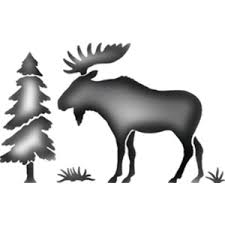 100 words max. in French ……………………………………………………………………………………………………………………………………………………………………………………………………………………………………………………………………………………………………………………………………………………The same text translated in English ……………………………………………………………………………………………………………………………………………………………………………….………………………………………………………………………………………..Lycée français de SingapourHarry Potter 6e A